PUCHAR MECHELINEK w klasie OPTIMIST Regaty cyklu: IV Żeglarski Puchar Kaszub w klasach OPTIMIST (GRUPA B , UKS , 0 ) OMEGA STANDARD , CADET , OPENMECHELINKI, 9  – 10 CZERWCA 2017  ZAWIADOMIENIE O REGATACH Regaty dofinansowane przez Pomorska Federację Sportu ze środków Urzędu Marszałkowskiego Województwa Pomorskiego. Organizatorem regat jest STOWARZYSZENIE PORT MECHELINKI ul. Nadmorska 2 Mechelinki współorganizator GMINA KOSAKOWO oraz POMORSKI ZWIĄZEK ŻEGLARSKI. 1.  	PRZEPISY  1  Regaty rozegrane zostaną zgodnie z1.1 Przepisami zdefiniowanymi w Przepisach Regatowych Żeglarstwa WS. 1.2 Regulaminem PSKO. Regaty w klasie Optimist grupa B są zaliczane do Pucharu Polski PSKO ze współczynnikiem 0.5	. 1.3 Regulaminem IV Żeglarskiego Pucharu Kaszub	  2. 	REKLAMOWANIE Jachty mogą być zobowiązane do  noszenia reklam wybranych i dostarczonych przez organizatora. 3.  	WARUNKI UCZESTNICTWA, ZGŁOSZENIA, WPISOWE  3.1  	Regaty rozegrane zostaną w klasach Optimist B, Optimist UKS , Optimist 0 , Omega , Cadet , Open3.2  Zgłoszenia wstępnego należy dokonać drogą mailową na adres Bartosz.bartnicki@gmail.com w terminie do dnia  05.06.20183.3       Wpisowe do regat wynosi Grupa B : 50zl , Grupa UKS : 30zl , Grupa 0 : 20zl , Omega : 50 zł , Cadet : 50zł , Open : 50 zł            Mieszkańcy Gminy Kosakowo zwolnieni są z opłaty.3.4  Niedopełnienie obowiązku zgłoszenia wstępnego skutkuje podwyższeniem wpisowego o 50 % 4.  	ZGŁOSZENIE W MIEJSCU REGAT  4.1   Zgłoszenia finalnego w miejscu regat należy dokonać w biurze regat : Świetlica sołecka w Mechelinkach ul.Nadmorska 34 81-198.4.2  	 Podczas procedury zgłoszeniowej w miejscu regat, obowiązuje posiadanie następujących dokumentów:  aktualne badania lekarskie.licencja sportowa zawodnika PZŻ ( Optimist Grupa B )ubezpieczenie OC na sumę gwarancyjną min. 1.500.000 EUR ( Grupa B )5.  	FORMAT I PROGRAM REGAT  5.1  Regaty rozgrywane będą w formacie serii wyścigów z podziałem na 2 trasy : Grupa B, UKS , Omega , Cadet , Open  trasa nr 1 , grupa zero trasa nr 2. Przy dużej ilości zawodników zgłoszonych wcześniej organizator zastrzega sobie prawo do osobnej trasy dla grupy Optimist UKS.5.2   Program regat  :                  08-06  Piątek      17:00 – 19:30 – Rejestracja zgłoszeń.                  09-06  Sobota     08:30 – 10:00 – Rejestracja zgłoszeń.                                                10:00 -   odprawa trenerów.                                                 11:30 – start do pierwszego wyścigu.                                                12:00 – start do 1 wyścigu grupy 0                                                16:15 -  ognisko dla wszystkich zawodników                  10-06  Niedziela 10:30 – start do kolejnych wyścigów.                                                 15:00 – zupa dla wszystkich zawodników                                                 16:00 – zakończenie regat ( Scena główna w Mechelinkach. )5.3 	       Planowane jest rozegranie 7 wyścigów dla każdej z klas 5.4 	W dniu 10.06.2018 żaden sygnał ostrzeżenia nie może być podany później niż o godzinie 13:55. 6.  	INSTRUKCJA ŻEGLUGI  Instrukcja żeglugi dostępna będzie po dokonaniu procedury zgłoszeniowej biurze regat.7. 	MIEJSCE REGAT 7.1  	Miejscem organizacji regat będzie baza Stowarzyszenia Port Mechelinki ul.Nadmorska . Regaty rozegrane zostaną na zatoce Puckiej Zewnętrznej                	8.  TRASA REGAT  Trasa regat zostanie podana w Instrukcji Żeglugi.  9.  PRAWA DO WIZERUNKU  Zgłaszając się do regat zawodnik wyraża zgodę na bezpłatne wykorzystanie swego wizerunku przez organizatorów i sponsorów podczas zdjęć, filmów i innych reprodukcji w czasie trwania regat oraz we wszystkich materiałach dotyczących regat. 10.  NAGRODY.                Medale lub puchary dla każdych uczestników z miejsc 1,2,3 oraz nagrody rzeczowe , dyplomy    pamiątkowe dla wszystkich uczestników. Najmłodszy uczestnik oraz uczestniczka obdarowane zostaną dodatkową nagrodą. W klasie Optimist grupa B oraz UKS nagrody rzeczowe otrzymają również zawodnicy z miejsc 4 i 5 . Możliwe jest zwiększenie puli nagród zgodnie z możliwościami organizatora.11. ZASTRZEŻENIE ODPOWIEDZIALNOŚCI  Wszyscy uczestnicy biorą udział w regatach na własną odpowiedzialność. Żadna z czynności wykonana lub niewykonana przez organizatorów nie zwalnia uczestników regat od ponoszenia odpowiedzialności za jakąkolwiek szkodę spowodowaną przez zawodnika lub jego jacht, wynikającą z udziału w regatach.  12. DANE KONTAKTOWE.Bartosz Bartnicki tel. 511-055-064 bartosz.bartnicki@gmail.com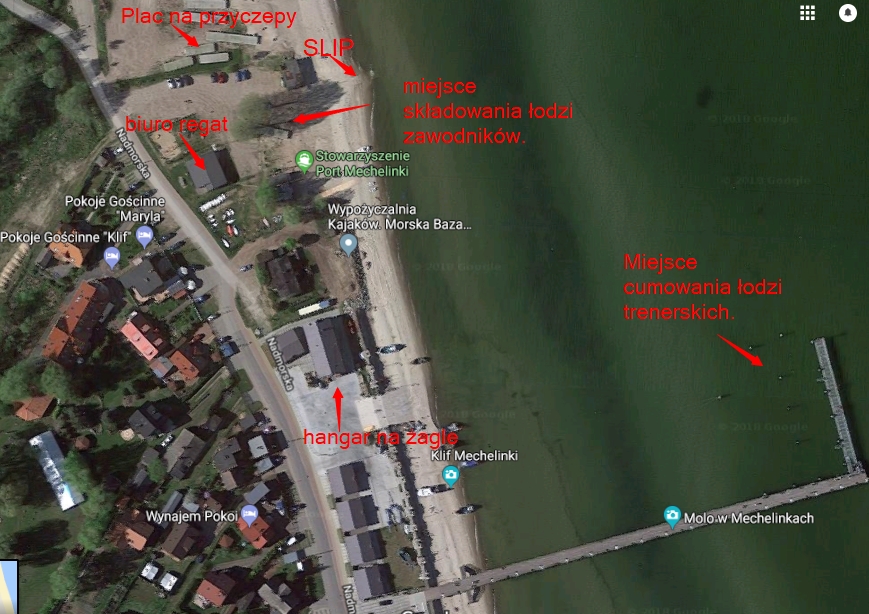 